                                                                                     Circolare n. 11 / 2021       Ai	Dirigenti/Direttori/Responsabilidelle Unità Organiche e strutture del CNROggetto: Avvio della fase di rilevazione dei fabbisogni formativi 2021.Con la presente circolare si trasmette la direttiva dell’Unità Formazione e Welfare della Direzione Centrale Gestione delle Risorse (All. A) con la quale si avvia il processo di rilevazione dei fabbisogni formativi presso le strutture dell’Ente, preliminare alla programmazione della formazione per il personale per l’anno 2022.La rilevazione dei fabbisogni formativi è effettuata secondo quanto stabilito dal “Disciplinare in materia di formazione per il personale dipendente del Consiglio Nazionale delle Ricerche” approvato il 25 settembre 2014 dal Consiglio di Amministrazione del CNR con delibera n. 176/2014.Il form per la rilevazione dei fabbisogni formativi resterà attivo fino al 30 luglio 2021.            Il Direttore Generale f.f.Allegati:All. A -  Direttiva dell’Unità Formazione e Welfare della DCGR (n. Reg. UFW n. 223 dell’8 giugno 2021)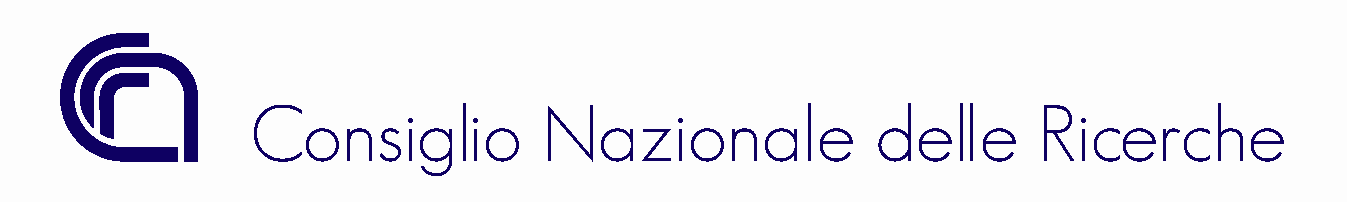 Roma, 15 giugno 2021 P.le Aldo Moro, 7 - 00185 ROMADirezione Generale